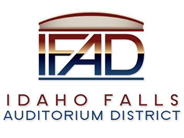 Board of Directors Business MeetingTuesday, April 12, 2022, 7:00 a.m.Location:  Idaho Falls Auditorium District Office/Zoom Videoconferencehttps://us06web.zoom.us/j/81688939870467 Constitution Way, Idaho Falls, Idaho 83402AgendaAction Item - Call to Order Action Item – Accept Agenda Action Item - Accept the Consent Agenda Meeting Minutes – 4-12-22 Review of Payables/FinancialsDiscussion Item –Public Comment (Any member of the public is welcome to take three minutes and share concerns or questions with the Board).Discussion Item –Receive a construction schedule update from Mike Clements of Bateman Hall and Ken Wheadon of CRSA.Action Item –Approve FF&E Financing Contract from Hogan and Associates Action Item – Approve Poll Sound Contract for Audio Visual Action Item – Approve Centennial Management Pre-Opening Services BudgetAction Item – Approve trade agreement with Silver Star for Wi-Fi installation in the arena. Report and UpdatesDiscussion Item – Update from Erik Hudson on Mountain America Center Operations and discuss communications planDiscussion Item - Executive Director Report Fundraising/Cash Flow Update State Tax Commission Reports Construction Update/Change OrdersAction Items Discussion Item - Legal ReportTour Event Center      Calendar and AnnouncementsUpcoming IFAD Meeting – Next Meeting on May 10, 2022Discussion Item - Announcements and Minor Questions Discussion Item - Agenda Items for May 10, 2022, meetingPosted on or before 7:00 a.m. on May 8, 2022